Взятка — принимаемые должностным лицом (взя́точник) материальные ценности (предметы, деньги, услуги, иная имущественная выгода) за действия либо бездействие в интересах взяткода́теля, которые должностное лицо имеет право либо обязано совершить, с целью ускорить решение вопроса или решить его в положительном ключе, либо за совершение незаконных действий, то есть действий или бездействия, которые это лицо не может или не должно совершить в силу закона или своего служебного положения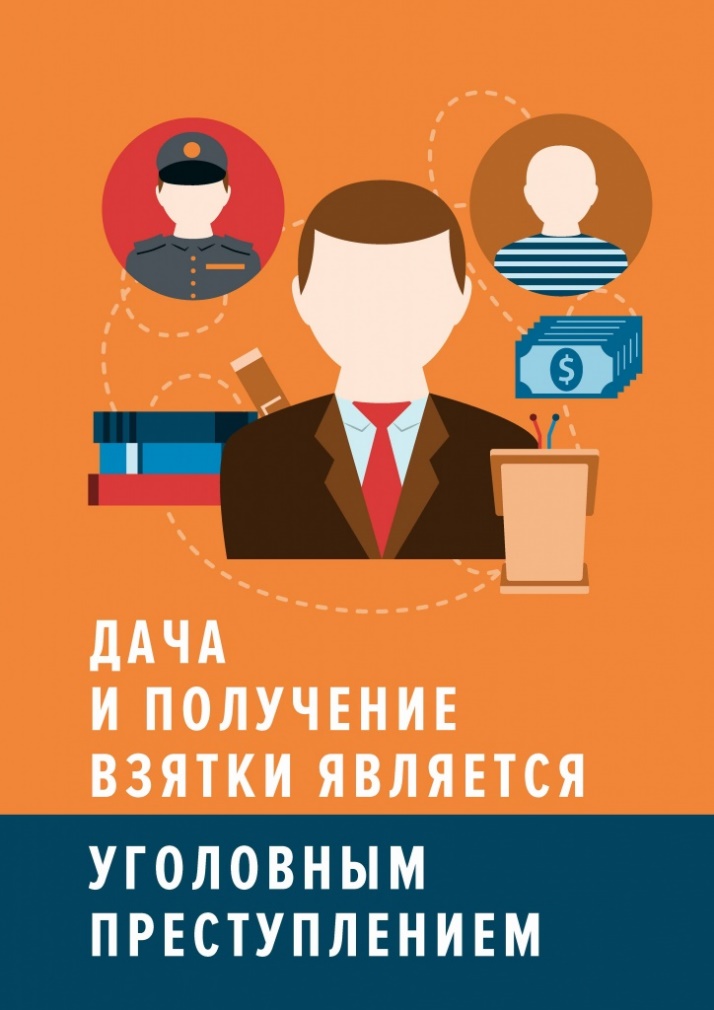 История[В Московском государстве XVI—XVII вв. существовал запрет только на посулы — взятки судьям. Все иные «государевы люди» на местах (равно как и белое духовенство) не получали жалования и кормились только за счёт того, что им приносили челобитники (в случае духовенства — паства). Взятки также были узаконены в большинстве стран Востока. Например, в Османской империи они просто облагались особым налогом.Пётр I повёл войну с взяточниками, однако уже в 1726 году из-за отсутствия в казне денег Екатерина I постановила, что жалование отныне будет выплачиваться только президентам коллегий (министрам), «а приказным людям не давать, а довольствоваться им от дела по прежнему обыкновению от челобитчиков, кто что даст по своей воле, понеже и наперёд того им жалованья не бывало, а пропитание и без жалованья имели». Систематическая борьба с взяточничеством возобновилась только столетие спустя — при Николае I.В русском уголовном законодательстве XIX века взяточничество различалось по тому, происходило ли получение неправомерных преимуществ за совершение законных действий («мздоимство») или незаконных действий («лихоимство»). Наказание за последнее было существенно более суровым. В уголовном праве СССР под взяточничеством понимались три вида преступлений: дача взятки (подкуп), получение взятки и посредничество в передаче взятки.Передача и прием взятки в российском законодательстве являются противозаконными и караются в соответствии с Уголовным кодексом. В Уголовном кодексе Российской Федерации предусмотрено несколько составов преступлений, связанных со взяточничеством: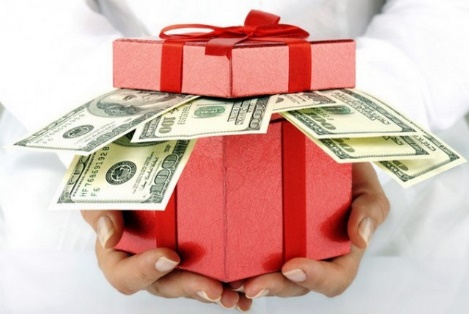 это получение взятки (ст. 290 УК России), дача взятки (ст. 291 УК России), посредничество при взяточничестве (ст. 291.1 УК России)О ПодаркахВ настоящее время в силу ст. 575 ГК РФ запрещается принимать подарки стоимостью более 3 тыс. руб. работникам: образовательных организаций; медицинских организаций; организаций, оказывающих социальные услуги; иных аналогичных организаций.Подарок и взятка различаются по мотиву и характеру получения:Мотивом для дачи взятки является корыстный умысел в виде достижения правовой, имущественной, коммерческой, иной цели, для получения выгоды, обогащения либо освобождения от ответственности. У взяткополучателя при этом присутствует мотив обогащения.Мотивами для вручения подарка являются уважение, симпатия, благодарность, чувство морального долга дарителя перед одаряемым. В связи с получением подарка у одаряемого не возникает встречных обязательств. По поводу вручения подарка не должно быть никакой предварительной договоренности между дарителем и одаряемымПОМНИТЕ! Поведение, которое может восприниматься окружающими как обещание дачи взятки или предложение дачи взятки либо как согласие принять взятку или как просьба о даче взятки является неприемлемым для должностных лиц, поскольку позволяет усомниться в их объективности и добросовестности, наносит ущерб репутации организации в целом.